КАРТОЧКА № 4Подпиши названия частей лыж.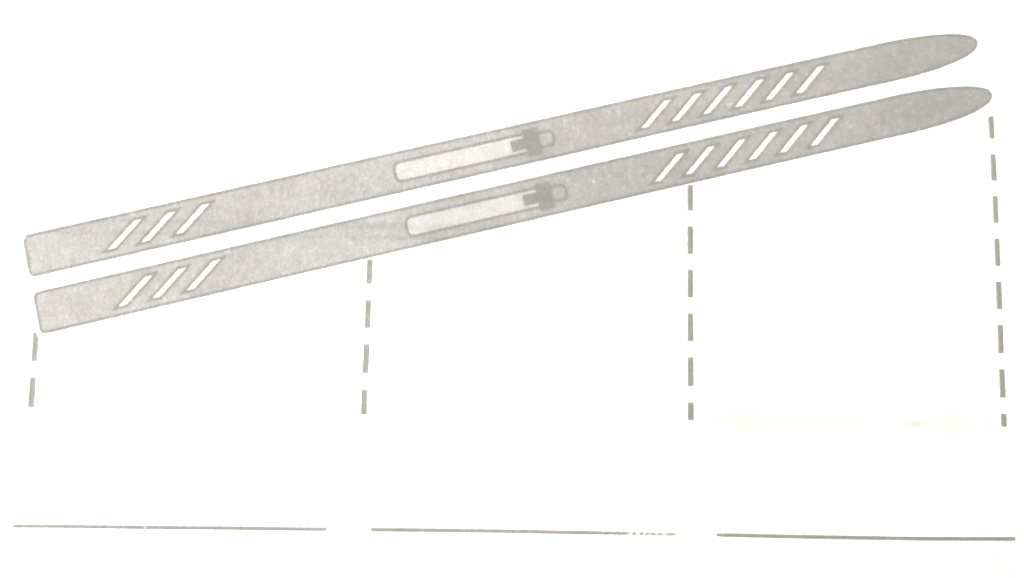 